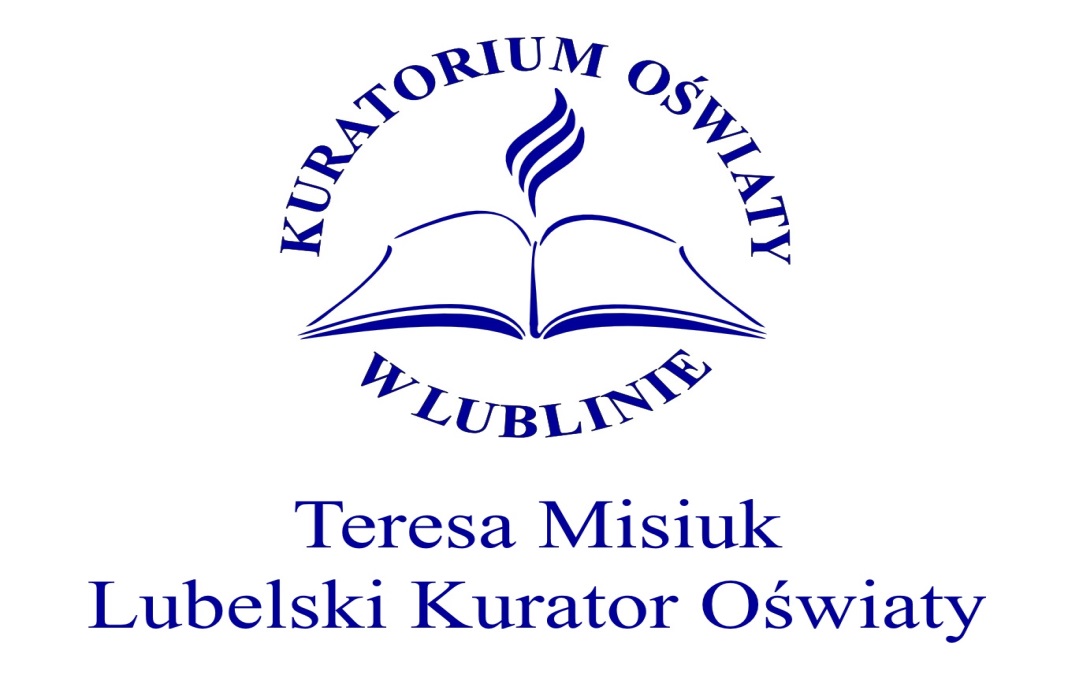 REGULAMINXII WOJEWÓDZKIEGO KONKURSU WIEDZY BIBLIJNEJ DLA GIMNAZJALISTÓW
 „Miłosierni jak Ojciec Ewangelia Św. Łukasza”Organizatorzy:- Parafia Rzymskokatolicka pw. św. Jana Nepomucena w Dorohusku- Zespół Szkół Ogólnokształcących w DorohuskuCele: - Ukazanie Biblii jako źródła wiary. - Zainspirowanie uczniów  przesłaniem Ewangelii św. Łukasza. - Uświadomienie uczniom znaczenia Nowego Testamentu jako podstawy moralności   chrześcijańskiej. - Wprowadzanie wiedzy religijnej do praktykowania jej w życiu codziennym. - Wskazywanie właściwych autorytetów i postaw chrześcijańskich oraz etycznych.Uczestnicy: Uczniowie gimnazjów z terenu Archidiecezji Lubelskiej. Zasady uczestnictwa: -  Udział w konkursie jest dobrowolny. -  Konkurs jest dwuetapowy: etap szkolny i diecezjalny. 
 -  Eliminacje szkolne przeprowadzają  nauczyciele danej szkoły, wyłaniają maksymalnie      trzy osoby i zgłaszają  je do udziału w konkursie. -  Uczestnicy rozwiązują indywidualnie test w ciągu 60 minut. - Komisja konkursowa dokonuje sprawdzenia testów, sumowania  liczby punktów zdobytych
    przez uczniów danej szkoły i rozstrzyga o kolejności miejsc na podstawie ilości
    zdobytych zespołowo punktów. -  Laureatami konkursu zostają trzy szkoły, których uczniowie uzyskali najwyższe wyniki. Termin: Konkurs odbędzie się  22 listopada 2016r. o godz. 10:00
 w Zespole Szkół Ogólnokształcących w Dorohusku.Szkoły swój udział w konkursie ( karta zgłoszenia ) zgłaszają do 10 listopada 2016r.
 na adres: Zespół Szkół Ogólnokształcących w Dorohusku ul. I AWP49 22-175 DorohuskFax: 82 5661715lub na adres e-mail: zso_dorohusk@wp.plLiteratura:Pismo Święte Starego i Nowego Testamentu. Wydanie V Wydawnictwo Pallottinum. Poznań  2002Zakres materiału:
 – Ewangelia wg św. Łukasza Informacje dodatkowe: W sprawach nieuregulowanych niniejszym Regulaminem decyduje organizator konkursu.Informacji udziela  wicedyrektor szkoły Anna Grzywna ( tel. 82 566 10 12 lub 518418966).Karta zgłoszenia 
do XII  WOJEWÓDZKIEGO KONKURSU WIEDZY BIBLIJNEJ
 DLA GIMNAZJALISTÓW
 „Miłosierni jak Ojciec Ewangelia Św. Łukasza” Nazwa szkoły:................................................................................................................................................... 2.   Imię i nazwisko uczestnika:………………………………………………………………………………………     b)  ...........................................................................................................................................    c) ...........................................................................................................................................Imię i nazwisko opiekuna: ……………………………………………………………..Telefon, e-mail: …………………………………………………………………………                                                                  Podpis i pieczęć dyrektora szkoły:………………………………………………………………..